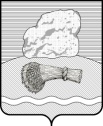 РОССИЙСКАЯ ФЕДЕРАЦИЯКалужская областьДуминичский районАдминистрация сельского поселения«СЕЛО ЧЕРНЫШЕНО» РЕШЕНИЕ  «27» сентября 2023года                                                                                 №23О назначении председателя, заместителя председателя, ответственного секретаря административной комиссии  сельского поселения  «Село Чернышено»В соответствии с Федеральным законом от 06.10.2003 № 131-ФЗ «Об общих принципах организации местного самоуправления в Российской Федерации», Законом Калужской области от 04.07.2002 № 133-ОЗ «О создании административных комиссий», постановлением администрации муниципального района «Думиничский район» от 07.02.2013 № 97 «О формировании административных комиссий» (в ред. пост.  от 27.06.2016 № 379,от 07.07.2017 № 388,от 19.03.2021 № 100)    сельская Дума сельского поселения «Село Чернышено»РЕШИЛА:1.Назначить:1.1. Председателем административной комиссии –Шавелкину Марину Владимировну, глава администрации сельского поселения «Село Чернышено».1.2.Заместителем председателя административной комиссии – Колесову Татьяну Владимировну , депутат сельской Думы, сельского поселения «Село Чернышено» .1.3.Ответственный секретарь – Грибову Надежду Леонидовну, специалист администрации сельского поселения «Село Чернышено»    2. Настоящее решение подлежит обнародованию и размещению на официальном сайте органов местного самоуправления сельского поселения «Село Чернышено»http://chernisheno.ru/.     3.   Настоящее решение вступает в силу со дня его обнародованияГлава сельского поселения                                         Р.Н.Леонов